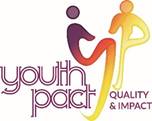 EZine 34        21st June 2021  YouthPact have compiled some links to resources, training and tips for our new working from home life for your information.  If you have something to share with your Peace4Youth colleagues, send these to Seana Carmichael (Scarmichael@cooperationireland.org) and we can compile a further e-newsletter.Peace-building Through Youth WorkPeace-building Through Youth Work is the latest resource developed by Dr Martin McMullan of YouthAction NI and explores 'what makes an effective peace-builder?'  In answer to this question, the publication sets out a framework with eight key areas for consideration and developing best practice. Previous peace-building resources include: I haven't been affected by the Troubles, but…, Developing an Agenda for Peace and Hunger for Peace Games (which is an initiative that lends its methodology to that of the book ‘Hunger Games’ by Suzanne Collins and the subsequent film series). Peace-buildingthroughyouthwork-mcmullan-youtyhactioni.pdfPast Present Future Change‘Past Present Future Change’ is an initiative from the Quaker Service in Northern Ireland, with support from Social Change Initiative. It is aimed at youth workers, teachers and activists to help harness the power of storytelling to deliver positive change in post-conflict societies.  In this 32-page resource, the author, Rory Doherty, draws together the tools and tactics needed in each of the four stages of the model, to collect and use personal stories to effect change.https://www.pastpresentfuturechange.com/PastPresentFutureChangeToolkit.pdfYouth Work Sector’s Response to the Covid-19 Pandemic: 12 Months OnLast year the National Youth Council of Ireland (NYCI) commissioned independent research on the youth work sector's rapid response to the Covid-19 pandemic.  Building on the 2020 research, NYCI is undertaking an additional study exploring the youth work sector’s response to the ongoing Covid-19 pandemic. The study will look at the methodologies used to support young people, what methodologies organisations are using to support the well-being of youth work staff and volunteers and what supports are required to mitigate the impact of the ongoing pandemic on the youth work sector. To get involved in the study click on the relevant study link below and/or share the links with your work colleagues/team mates and the young people you work with. For youth workers and volunteer youth leaders For youth service managersFor young peopleCES Child, Youth and Family DatabaseCES has launched its Child, Youth and Family Database, which provides detailed information about standardised measurement tools that have been used in Irish research and evaluation with children, young people and their families.  Tools included within the database have been used in large scale research projects in Ireland and Northern Ireland and will be of interest to practitioners in youth work, education, social and health services as well as commissioners of research and evaluation. https://effectiveservices.force.com/s/ Good Relations Week 2021Good Relations Week 2021 will run from Monday 20 to Sunday 26 September. The theme is Brighter Days Ahead which celebrates and spotlights the range of projects young people are involved in to break down barriers, unite communities and act as a catalyst for meaningful change in our society.  To get involved, e.g., by hosting an online workshop, face-to-face event, lecture or creative piece of digital content, click on the link below.https://www.goodrelationsweek.com/ State of the CommunityThe Rainbow Project has recently hosted a survey entitled State of the Community. The results of this survey will help the organisation identify the needs of the LGBTQI+ community and allow it to develop and maintain services catered to meet those needs. The next stage of the project is a series of LGBTQI+ focus group sessions. Check out the link below for more information or to register your interest in taking part.https://www.rainbow-project.org/focusgroup/ Young Voices - call for participants The NYCI Young Voices programme is part of the EU Youth Dialogue process which gives young people in Ireland the opportunity to influence decisions affecting their lives. The next Young Voices event will take place on 30 June, 11:00am-1.30pm. With 40 places available, the event is for young people, youth activists, and youth workers and leaders (16-30yr olds). Click the link below to register for this 'Ideas to Action' Young Voices event. https:/youngvoice-ideas-to-action-30-june-2021YouthPact Round-upCheck out some of the latest YouthPact resources and publications: Understanding Group Work for individual and social learningReclaiming Youth Work - ARK Policy Brief Young Voices '2020 in 4' - young people's reflections on being Peace4Youth participants in the pandemic.Something to say about PEACE PLUS a report of the consultation with young people on the Programme proposals.At the Threshold: youth work through the COVID-19 pandemic (research report).Visit the YouthPact Resources page on the Co-operation Ireland website for other reports, publications and back copies of the Youth Ezine.https://cooperationireland.org/projects/youthpact/youthpact-resources/Just for FunHering IllusionThis image suggests that the horizontal lines are bent, however, the distortion is caused by the background that simulates perspective and thus false depth perception is created. (by Ewald Hering)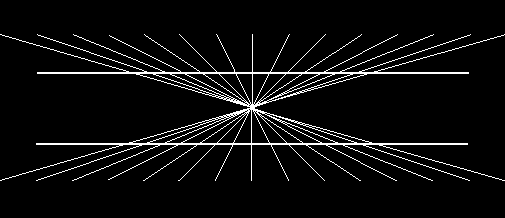 YouthPact do not necessarily endorse any of the materials or links in this ezine. If you would prefer not to receive our newsletter please email STOP and your name in the subject heading to scarmichael@cooperationireland.org This project is supported by the European Union’s PEACE IV Programme managed by the Special EU Programmes Body (SEUPB) 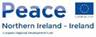 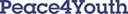 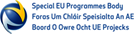 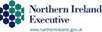 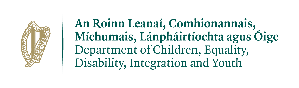 